 Массажер для стоп MARUTAKA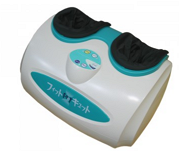 Цена: 40 000 р.Производитель:  ЯпонияКраткое описание:Marutaka является уникальным массажером, воздействующим на биологически активные точки стоп. Воздействие на акупунктурные точки позволяет освободить энергию в организме, что создаёт эмоциональный и физический комфорт.
В массажере Marutaka установлены две автоматические программы: тонизирующая и релаксирующая. Ролики и массажное полотно массажера Marutaka вращаются с 4 разными скоростями. У массажеров Marutaka возможен самый высокий уровень скорости. 
Marutaka устраняет напряжение и усталость ног, выполняя массаж стоп с помощью трёх роликов шиацу, используя эргономичные подушки. Массажеры Marutaka обеспечивают максимальный комфорт.Описание к применению:Массажер Marutaka эффективно лечит и предупреждает глубокий венозный тромбоз, варикоз, венозную недостаточность, ревматический артрит, паралич конечностей, простатит. Marutaka улучшает мужскую потенцию, деятельность лимфатической системы. Marutaka нормализует деятельность кишечника, центральной нервной системы, снимает послеоперационные и послетравматические отёки.  Благодаря массажеру для стоп Marutaka, обеспечиваются болеутоляющее, седативное, антидепрессивное действия. Массажер для стоп Marutaka стимулирует микроциркуляцию, улучшает реологические свойства крови, нормализует артериальное давление, нормализует функционирование сердца и мозга, повышает иммунитет. Эффект от применение массажера Marutaka:Болеутоляющий эффектУлучшение работы центральной нервной системы Улучшение микроциркуляции во всех основных системах организмаУлучшение реологических свойств крови Нормализация артериального давленияПовышение функционирование сердца и мозгаСедативное и антидепрессивное действие Повышение иммунитетаХарактеристики:Аппарат имеет три режима: Relax, Robust, Speed.
Начните с минимального скоростного режима (Speed), он самый слабый и поможет вам привыкнуть к ощущениям.
Robust – жесткий массаж, больше прорабатывает периметр стопы. Двигайте аккуратно стопой вперед-назад, найдите самое комфортное для вас положение стопы
Relax – проработка точек на поверхности стопы.
Массаж делается не более 20 минут минут в день, в мягких носках. В аппарате установлена компьютизированная программа, которая позволит вам расслабиться и получить удовольствие 